Free e-resources From EIFL 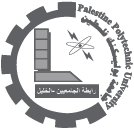 Free e-resources From EIFLClick on the links below for information free e-Resources which are available to all.http://www.eifl.net/cps/sections/services/negotiations/free-e-resources/other/      18/10/2010